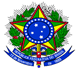 ANEXO III – PLANO DE TRABALHO DO ALUNO DE INICIAÇÃO CIENTÍFICA- EDITAL 37/2018PROJETO DE PESQUISA – IFSULDEMINAS CAMPUS POÇOS DE CALDASAssinaturas: OMITIR NO ARQUIVO DE AVALIAÇÃO		    ________________________             _______________________                         Coordenador do Projeto                                Bolsista          	TÍTULO DO PROJETO DE PESQUISA AO QUAL O ALUNO ESTARÁ VINCULADOTÍTULO DO PROJETO DE PESQUISA AO QUAL O ALUNO ESTARÁ VINCULADOTÍTULO DO PROJETO DE PESQUISA AO QUAL O ALUNO ESTARÁ VINCULADOTÍTULO DO PROJETO DE PESQUISA AO QUAL O ALUNO ESTARÁ VINCULADOTÍTULO DO PROJETO DE PESQUISA AO QUAL O ALUNO ESTARÁ VINCULADOTÍTULO DO PROJETO DE PESQUISA AO QUAL O ALUNO ESTARÁ VINCULADOTÍTULO DO PROJETO DE PESQUISA AO QUAL O ALUNO ESTARÁ VINCULADOTÍTULO DO PROJETO DE PESQUISA AO QUAL O ALUNO ESTARÁ VINCULADOTÍTULO DO PROJETO DE PESQUISA AO QUAL O ALUNO ESTARÁ VINCULADOTÍTULO DO PROJETO DE PESQUISA AO QUAL O ALUNO ESTARÁ VINCULADOTÍTULO DO PROJETO DE PESQUISA AO QUAL O ALUNO ESTARÁ VINCULADOTÍTULO DO PROJETO DE PESQUISA AO QUAL O ALUNO ESTARÁ VINCULADOTÍTULO DO PROJETO DE PESQUISA AO QUAL O ALUNO ESTARÁ VINCULADOTÍTULO DO PROJETO DE PESQUISA AO QUAL O ALUNO ESTARÁ VINCULADOTÍTULO DO PROJETO DE PESQUISA AO QUAL O ALUNO ESTARÁ VINCULADOTÍTULO DO PROJETO DE PESQUISA AO QUAL O ALUNO ESTARÁ VINCULADOTÍTULO DO PROJETO DE PESQUISA AO QUAL O ALUNO ESTARÁ VINCULADOTÍTULO DO PROJETO DE PESQUISA AO QUAL O ALUNO ESTARÁ VINCULADOTÍTULO DO PROJETO DE PESQUISA AO QUAL O ALUNO ESTARÁ VINCULADOTÍTULO DO PROJETO DE PESQUISA AO QUAL O ALUNO ESTARÁ VINCULADOTÍTULO DO PROJETO DE PESQUISA AO QUAL O ALUNO ESTARÁ VINCULADOTÍTULO DO PROJETO DE PESQUISA AO QUAL O ALUNO ESTARÁ VINCULADOTÍTULO DO PROJETO DE PESQUISA AO QUAL O ALUNO ESTARÁ VINCULADOTÍTULO DO PROJETO DE PESQUISA AO QUAL O ALUNO ESTARÁ VINCULADOTÍTULO DO PROJETO DE PESQUISA AO QUAL O ALUNO ESTARÁ VINCULADOTÍTULO DO PROJETO DE PESQUISA AO QUAL O ALUNO ESTARÁ VINCULADOTÍTULO DO PROJETO DE PESQUISA AO QUAL O ALUNO ESTARÁ VINCULADOTÍTULO DO PROJETO DE PESQUISA AO QUAL O ALUNO ESTARÁ VINCULADOTÍTULO DO PROJETO DE PESQUISA AO QUAL O ALUNO ESTARÁ VINCULADOTÍTULO DO PROJETO DE PESQUISA AO QUAL O ALUNO ESTARÁ VINCULADOTÍTULO DO PROJETO DE PESQUISA AO QUAL O ALUNO ESTARÁ VINCULADOPalavras chavesPalavras chavesÁrea de conhecimento (CNPq) (nome)(http://www.cnpq.br/areasconhecimento/)  	Área de conhecimento (CNPq) (nome)(http://www.cnpq.br/areasconhecimento/)  	Área de conhecimento (CNPq) (nome)(http://www.cnpq.br/areasconhecimento/)  	Área de conhecimento (CNPq) (nome)(http://www.cnpq.br/areasconhecimento/)  	Área de conhecimento (CNPq) (nome)(http://www.cnpq.br/areasconhecimento/)  	Área de conhecimento (CNPq) (nome)(http://www.cnpq.br/areasconhecimento/)  	Área de conhecimento (CNPq) (nome)(http://www.cnpq.br/areasconhecimento/)  	Área de conhecimento (CNPq) (nome)(http://www.cnpq.br/areasconhecimento/)  	Área de conhecimento (CNPq) (nome)(http://www.cnpq.br/areasconhecimento/)  	Área de conhecimento (CNPq) (nome)(http://www.cnpq.br/areasconhecimento/)  	Área de conhecimento (CNPq) (nome)(http://www.cnpq.br/areasconhecimento/)  	Área de conhecimento (CNPq) (nome)(http://www.cnpq.br/areasconhecimento/)  	Área de conhecimento (CNPq) (nome)(http://www.cnpq.br/areasconhecimento/)  	Área de conhecimento (CNPq) (nome)(http://www.cnpq.br/areasconhecimento/)  	DADOS DO(A) COORDENADOR(A) DO PROJETODADOS DO(A) COORDENADOR(A) DO PROJETODADOS DO(A) COORDENADOR(A) DO PROJETODADOS DO(A) COORDENADOR(A) DO PROJETODADOS DO(A) COORDENADOR(A) DO PROJETODADOS DO(A) COORDENADOR(A) DO PROJETODADOS DO(A) COORDENADOR(A) DO PROJETODADOS DO(A) COORDENADOR(A) DO PROJETODADOS DO(A) COORDENADOR(A) DO PROJETODADOS DO(A) COORDENADOR(A) DO PROJETODADOS DO(A) COORDENADOR(A) DO PROJETODADOS DO(A) COORDENADOR(A) DO PROJETODADOS DO(A) COORDENADOR(A) DO PROJETODADOS DO(A) COORDENADOR(A) DO PROJETODADOS DO(A) COORDENADOR(A) DO PROJETODADOS DO(A) COORDENADOR(A) DO PROJETODADOS DO(A) COORDENADOR(A) DO PROJETODADOS DO(A) COORDENADOR(A) DO PROJETODADOS DO(A) COORDENADOR(A) DO PROJETODADOS DO(A) COORDENADOR(A) DO PROJETODADOS DO(A) COORDENADOR(A) DO PROJETODADOS DO(A) COORDENADOR(A) DO PROJETODADOS DO(A) COORDENADOR(A) DO PROJETODADOS DO(A) COORDENADOR(A) DO PROJETODADOS DO(A) COORDENADOR(A) DO PROJETODADOS DO(A) COORDENADOR(A) DO PROJETODADOS DO(A) COORDENADOR(A) DO PROJETODADOS DO(A) COORDENADOR(A) DO PROJETODADOS DO(A) COORDENADOR(A) DO PROJETODADOS DO(A) COORDENADOR(A) DO PROJETODADOS DO(A) COORDENADOR(A) DO PROJETOCoordenador do projetoCoordenador do projetoCoordenador do projetoCoordenador do projetoCoordenador do projeto OMITIR NO ARQUIVO DE AVALIAÇÃO OMITIR NO ARQUIVO DE AVALIAÇÃO OMITIR NO ARQUIVO DE AVALIAÇÃO OMITIR NO ARQUIVO DE AVALIAÇÃO OMITIR NO ARQUIVO DE AVALIAÇÃO OMITIR NO ARQUIVO DE AVALIAÇÃO OMITIR NO ARQUIVO DE AVALIAÇÃO OMITIR NO ARQUIVO DE AVALIAÇÃO OMITIR NO ARQUIVO DE AVALIAÇÃO OMITIR NO ARQUIVO DE AVALIAÇÃO OMITIR NO ARQUIVO DE AVALIAÇÃO OMITIR NO ARQUIVO DE AVALIAÇÃO OMITIR NO ARQUIVO DE AVALIAÇÃO OMITIR NO ARQUIVO DE AVALIAÇÃO OMITIR NO ARQUIVO DE AVALIAÇÃO OMITIR NO ARQUIVO DE AVALIAÇÃO OMITIR NO ARQUIVO DE AVALIAÇÃO OMITIR NO ARQUIVO DE AVALIAÇÃO OMITIR NO ARQUIVO DE AVALIAÇÃOSIAPE OMITIRSIAPE OMITIRSIAPE OMITIRSIAPE OMITIRSIAPE OMITIRSIAPE OMITIRSIAPE OMITIRCPF     CPF     CPF     CPF     CPF      OMITIR NO ARQUIVO DE AVALIAÇÃO OMITIR NO ARQUIVO DE AVALIAÇÃO OMITIR NO ARQUIVO DE AVALIAÇÃO OMITIR NO ARQUIVO DE AVALIAÇÃO OMITIR NO ARQUIVO DE AVALIAÇÃO OMITIR NO ARQUIVO DE AVALIAÇÃO OMITIR NO ARQUIVO DE AVALIAÇÃO OMITIR NO ARQUIVO DE AVALIAÇÃO OMITIR NO ARQUIVO DE AVALIAÇÃO OMITIR NO ARQUIVO DE AVALIAÇÃO OMITIR NO ARQUIVO DE AVALIAÇÃO OMITIR NO ARQUIVO DE AVALIAÇÃO OMITIR NO ARQUIVO DE AVALIAÇÃO OMITIR NO ARQUIVO DE AVALIAÇÃO OMITIR NO ARQUIVO DE AVALIAÇÃO OMITIR NO ARQUIVO DE AVALIAÇÃO OMITIR NO ARQUIVO DE AVALIAÇÃO OMITIR NO ARQUIVO DE AVALIAÇÃO OMITIR NO ARQUIVO DE AVALIAÇÃO OMITIR NO ARQUIVO DE AVALIAÇÃO OMITIR NO ARQUIVO DE AVALIAÇÃO OMITIR NO ARQUIVO DE AVALIAÇÃO OMITIR NO ARQUIVO DE AVALIAÇÃO OMITIR NO ARQUIVO DE AVALIAÇÃO OMITIR NO ARQUIVO DE AVALIAÇÃO OMITIR NO ARQUIVO DE AVALIAÇÃOE-mailE-mailE-mailE-mailE-mail     OMITIR NO ARQUIVO DE AVALIAÇÃO     OMITIR NO ARQUIVO DE AVALIAÇÃO     OMITIR NO ARQUIVO DE AVALIAÇÃO     OMITIR NO ARQUIVO DE AVALIAÇÃO     OMITIR NO ARQUIVO DE AVALIAÇÃO     OMITIR NO ARQUIVO DE AVALIAÇÃO     OMITIR NO ARQUIVO DE AVALIAÇÃO     OMITIR NO ARQUIVO DE AVALIAÇÃO     OMITIR NO ARQUIVO DE AVALIAÇÃO     OMITIR NO ARQUIVO DE AVALIAÇÃO     OMITIR NO ARQUIVO DE AVALIAÇÃO     OMITIR NO ARQUIVO DE AVALIAÇÃO     OMITIR NO ARQUIVO DE AVALIAÇÃO     OMITIR NO ARQUIVO DE AVALIAÇÃO     OMITIR NO ARQUIVO DE AVALIAÇÃO     OMITIR NO ARQUIVO DE AVALIAÇÃO     OMITIR NO ARQUIVO DE AVALIAÇÃO     OMITIR NO ARQUIVO DE AVALIAÇÃO     OMITIR NO ARQUIVO DE AVALIAÇÃO     OMITIR NO ARQUIVO DE AVALIAÇÃO     OMITIR NO ARQUIVO DE AVALIAÇÃO     OMITIR NO ARQUIVO DE AVALIAÇÃO     OMITIR NO ARQUIVO DE AVALIAÇÃO     OMITIR NO ARQUIVO DE AVALIAÇÃO     OMITIR NO ARQUIVO DE AVALIAÇÃO     OMITIR NO ARQUIVO DE AVALIAÇÃOTelefone (fixo e celular)Telefone (fixo e celular)Telefone (fixo e celular)Telefone (fixo e celular)Telefone (fixo e celular)     OMITIR NO ARQUIVO DE AVALIAÇÃO     OMITIR NO ARQUIVO DE AVALIAÇÃO     OMITIR NO ARQUIVO DE AVALIAÇÃO     OMITIR NO ARQUIVO DE AVALIAÇÃO     OMITIR NO ARQUIVO DE AVALIAÇÃO     OMITIR NO ARQUIVO DE AVALIAÇÃO     OMITIR NO ARQUIVO DE AVALIAÇÃO     OMITIR NO ARQUIVO DE AVALIAÇÃO     OMITIR NO ARQUIVO DE AVALIAÇÃO     OMITIR NO ARQUIVO DE AVALIAÇÃO     OMITIR NO ARQUIVO DE AVALIAÇÃO     OMITIR NO ARQUIVO DE AVALIAÇÃO     OMITIR NO ARQUIVO DE AVALIAÇÃO     OMITIR NO ARQUIVO DE AVALIAÇÃO     OMITIR NO ARQUIVO DE AVALIAÇÃO     OMITIR NO ARQUIVO DE AVALIAÇÃO     OMITIR NO ARQUIVO DE AVALIAÇÃO     OMITIR NO ARQUIVO DE AVALIAÇÃO     OMITIR NO ARQUIVO DE AVALIAÇÃO     OMITIR NO ARQUIVO DE AVALIAÇÃO     OMITIR NO ARQUIVO DE AVALIAÇÃO     OMITIR NO ARQUIVO DE AVALIAÇÃO     OMITIR NO ARQUIVO DE AVALIAÇÃO     OMITIR NO ARQUIVO DE AVALIAÇÃO     OMITIR NO ARQUIVO DE AVALIAÇÃO     OMITIR NO ARQUIVO DE AVALIAÇÃODADOS DO(A) ALUNODADOS DO(A) ALUNODADOS DO(A) ALUNODADOS DO(A) ALUNODADOS DO(A) ALUNODADOS DO(A) ALUNODADOS DO(A) ALUNODADOS DO(A) ALUNODADOS DO(A) ALUNODADOS DO(A) ALUNODADOS DO(A) ALUNODADOS DO(A) ALUNODADOS DO(A) ALUNODADOS DO(A) ALUNODADOS DO(A) ALUNODADOS DO(A) ALUNODADOS DO(A) ALUNODADOS DO(A) ALUNODADOS DO(A) ALUNODADOS DO(A) ALUNODADOS DO(A) ALUNODADOS DO(A) ALUNODADOS DO(A) ALUNODADOS DO(A) ALUNODADOS DO(A) ALUNODADOS DO(A) ALUNODADOS DO(A) ALUNODADOS DO(A) ALUNODADOS DO(A) ALUNODADOS DO(A) ALUNODADOS DO(A) ALUNONomeNomeNomeNomeNome     OMITIR NO ARQUIVO DE AVALIAÇÃO     OMITIR NO ARQUIVO DE AVALIAÇÃO     OMITIR NO ARQUIVO DE AVALIAÇÃO     OMITIR NO ARQUIVO DE AVALIAÇÃO     OMITIR NO ARQUIVO DE AVALIAÇÃO     OMITIR NO ARQUIVO DE AVALIAÇÃO     OMITIR NO ARQUIVO DE AVALIAÇÃO     OMITIR NO ARQUIVO DE AVALIAÇÃO     OMITIR NO ARQUIVO DE AVALIAÇÃO     OMITIR NO ARQUIVO DE AVALIAÇÃO     OMITIR NO ARQUIVO DE AVALIAÇÃO     OMITIR NO ARQUIVO DE AVALIAÇÃO     OMITIR NO ARQUIVO DE AVALIAÇÃO     OMITIR NO ARQUIVO DE AVALIAÇÃO     OMITIR NO ARQUIVO DE AVALIAÇÃO     OMITIR NO ARQUIVO DE AVALIAÇÃO     OMITIR NO ARQUIVO DE AVALIAÇÃO     OMITIR NO ARQUIVO DE AVALIAÇÃO     OMITIR NO ARQUIVO DE AVALIAÇÃO     OMITIR NO ARQUIVO DE AVALIAÇÃO     OMITIR NO ARQUIVO DE AVALIAÇÃO     OMITIR NO ARQUIVO DE AVALIAÇÃO     OMITIR NO ARQUIVO DE AVALIAÇÃO     OMITIR NO ARQUIVO DE AVALIAÇÃO     OMITIR NO ARQUIVO DE AVALIAÇÃO     OMITIR NO ARQUIVO DE AVALIAÇÃOCPFCPFCPFCPFCPF     OMITIR NO ARQUIVO DE AVALIAÇÃO     OMITIR NO ARQUIVO DE AVALIAÇÃO     OMITIR NO ARQUIVO DE AVALIAÇÃO     OMITIR NO ARQUIVO DE AVALIAÇÃO     OMITIR NO ARQUIVO DE AVALIAÇÃO     OMITIR NO ARQUIVO DE AVALIAÇÃO     OMITIR NO ARQUIVO DE AVALIAÇÃO     OMITIR NO ARQUIVO DE AVALIAÇÃO     OMITIR NO ARQUIVO DE AVALIAÇÃO     OMITIR NO ARQUIVO DE AVALIAÇÃO     OMITIR NO ARQUIVO DE AVALIAÇÃO     OMITIR NO ARQUIVO DE AVALIAÇÃO     OMITIR NO ARQUIVO DE AVALIAÇÃO     OMITIR NO ARQUIVO DE AVALIAÇÃO     OMITIR NO ARQUIVO DE AVALIAÇÃO     OMITIR NO ARQUIVO DE AVALIAÇÃO     OMITIR NO ARQUIVO DE AVALIAÇÃO     OMITIR NO ARQUIVO DE AVALIAÇÃO     OMITIR NO ARQUIVO DE AVALIAÇÃO     OMITIR NO ARQUIVO DE AVALIAÇÃO     OMITIR NO ARQUIVO DE AVALIAÇÃO     OMITIR NO ARQUIVO DE AVALIAÇÃO     OMITIR NO ARQUIVO DE AVALIAÇÃO     OMITIR NO ARQUIVO DE AVALIAÇÃO     OMITIR NO ARQUIVO DE AVALIAÇÃO     OMITIR NO ARQUIVO DE AVALIAÇÃOE-mailE-mailE-mailE-mailE-mail     OMITIR NO ARQUIVO DE AVALIAÇÃO     OMITIR NO ARQUIVO DE AVALIAÇÃO     OMITIR NO ARQUIVO DE AVALIAÇÃO     OMITIR NO ARQUIVO DE AVALIAÇÃO     OMITIR NO ARQUIVO DE AVALIAÇÃO     OMITIR NO ARQUIVO DE AVALIAÇÃO     OMITIR NO ARQUIVO DE AVALIAÇÃO     OMITIR NO ARQUIVO DE AVALIAÇÃO     OMITIR NO ARQUIVO DE AVALIAÇÃO     OMITIR NO ARQUIVO DE AVALIAÇÃO     OMITIR NO ARQUIVO DE AVALIAÇÃO     OMITIR NO ARQUIVO DE AVALIAÇÃO     OMITIR NO ARQUIVO DE AVALIAÇÃO     OMITIR NO ARQUIVO DE AVALIAÇÃO     OMITIR NO ARQUIVO DE AVALIAÇÃO     OMITIR NO ARQUIVO DE AVALIAÇÃO     OMITIR NO ARQUIVO DE AVALIAÇÃO     OMITIR NO ARQUIVO DE AVALIAÇÃO     OMITIR NO ARQUIVO DE AVALIAÇÃO     OMITIR NO ARQUIVO DE AVALIAÇÃO     OMITIR NO ARQUIVO DE AVALIAÇÃO     OMITIR NO ARQUIVO DE AVALIAÇÃO     OMITIR NO ARQUIVO DE AVALIAÇÃO     OMITIR NO ARQUIVO DE AVALIAÇÃO     OMITIR NO ARQUIVO DE AVALIAÇÃO     OMITIR NO ARQUIVO DE AVALIAÇÃOTelefone (fixo e celular)Telefone (fixo e celular)Telefone (fixo e celular)Telefone (fixo e celular)Telefone (fixo e celular)     OMITIR NO ARQUIVO DE AVALIAÇÃO     OMITIR NO ARQUIVO DE AVALIAÇÃO     OMITIR NO ARQUIVO DE AVALIAÇÃO     OMITIR NO ARQUIVO DE AVALIAÇÃO     OMITIR NO ARQUIVO DE AVALIAÇÃO     OMITIR NO ARQUIVO DE AVALIAÇÃO     OMITIR NO ARQUIVO DE AVALIAÇÃO     OMITIR NO ARQUIVO DE AVALIAÇÃO     OMITIR NO ARQUIVO DE AVALIAÇÃO     OMITIR NO ARQUIVO DE AVALIAÇÃO     OMITIR NO ARQUIVO DE AVALIAÇÃO     OMITIR NO ARQUIVO DE AVALIAÇÃO     OMITIR NO ARQUIVO DE AVALIAÇÃO     OMITIR NO ARQUIVO DE AVALIAÇÃO     OMITIR NO ARQUIVO DE AVALIAÇÃO     OMITIR NO ARQUIVO DE AVALIAÇÃO     OMITIR NO ARQUIVO DE AVALIAÇÃO     OMITIR NO ARQUIVO DE AVALIAÇÃO     OMITIR NO ARQUIVO DE AVALIAÇÃO     OMITIR NO ARQUIVO DE AVALIAÇÃO     OMITIR NO ARQUIVO DE AVALIAÇÃO     OMITIR NO ARQUIVO DE AVALIAÇÃO     OMITIR NO ARQUIVO DE AVALIAÇÃO     OMITIR NO ARQUIVO DE AVALIAÇÃO     OMITIR NO ARQUIVO DE AVALIAÇÃO     OMITIR NO ARQUIVO DE AVALIAÇÃOPLANO DE TRABALHOSÍNTESE DAS ATIVIDADES A SEREM DESENVOLVIDAS PELO(A) ALUNOPLANO DE TRABALHOSÍNTESE DAS ATIVIDADES A SEREM DESENVOLVIDAS PELO(A) ALUNOPLANO DE TRABALHOSÍNTESE DAS ATIVIDADES A SEREM DESENVOLVIDAS PELO(A) ALUNOPLANO DE TRABALHOSÍNTESE DAS ATIVIDADES A SEREM DESENVOLVIDAS PELO(A) ALUNOPLANO DE TRABALHOSÍNTESE DAS ATIVIDADES A SEREM DESENVOLVIDAS PELO(A) ALUNOPLANO DE TRABALHOSÍNTESE DAS ATIVIDADES A SEREM DESENVOLVIDAS PELO(A) ALUNOPLANO DE TRABALHOSÍNTESE DAS ATIVIDADES A SEREM DESENVOLVIDAS PELO(A) ALUNOPLANO DE TRABALHOSÍNTESE DAS ATIVIDADES A SEREM DESENVOLVIDAS PELO(A) ALUNOPLANO DE TRABALHOSÍNTESE DAS ATIVIDADES A SEREM DESENVOLVIDAS PELO(A) ALUNOPLANO DE TRABALHOSÍNTESE DAS ATIVIDADES A SEREM DESENVOLVIDAS PELO(A) ALUNOPLANO DE TRABALHOSÍNTESE DAS ATIVIDADES A SEREM DESENVOLVIDAS PELO(A) ALUNOPLANO DE TRABALHOSÍNTESE DAS ATIVIDADES A SEREM DESENVOLVIDAS PELO(A) ALUNOPLANO DE TRABALHOSÍNTESE DAS ATIVIDADES A SEREM DESENVOLVIDAS PELO(A) ALUNOPLANO DE TRABALHOSÍNTESE DAS ATIVIDADES A SEREM DESENVOLVIDAS PELO(A) ALUNOPLANO DE TRABALHOSÍNTESE DAS ATIVIDADES A SEREM DESENVOLVIDAS PELO(A) ALUNOPLANO DE TRABALHOSÍNTESE DAS ATIVIDADES A SEREM DESENVOLVIDAS PELO(A) ALUNOPLANO DE TRABALHOSÍNTESE DAS ATIVIDADES A SEREM DESENVOLVIDAS PELO(A) ALUNOPLANO DE TRABALHOSÍNTESE DAS ATIVIDADES A SEREM DESENVOLVIDAS PELO(A) ALUNOPLANO DE TRABALHOSÍNTESE DAS ATIVIDADES A SEREM DESENVOLVIDAS PELO(A) ALUNOPLANO DE TRABALHOSÍNTESE DAS ATIVIDADES A SEREM DESENVOLVIDAS PELO(A) ALUNOPLANO DE TRABALHOSÍNTESE DAS ATIVIDADES A SEREM DESENVOLVIDAS PELO(A) ALUNOPLANO DE TRABALHOSÍNTESE DAS ATIVIDADES A SEREM DESENVOLVIDAS PELO(A) ALUNOPLANO DE TRABALHOSÍNTESE DAS ATIVIDADES A SEREM DESENVOLVIDAS PELO(A) ALUNOPLANO DE TRABALHOSÍNTESE DAS ATIVIDADES A SEREM DESENVOLVIDAS PELO(A) ALUNOPLANO DE TRABALHOSÍNTESE DAS ATIVIDADES A SEREM DESENVOLVIDAS PELO(A) ALUNOPLANO DE TRABALHOSÍNTESE DAS ATIVIDADES A SEREM DESENVOLVIDAS PELO(A) ALUNOPLANO DE TRABALHOSÍNTESE DAS ATIVIDADES A SEREM DESENVOLVIDAS PELO(A) ALUNOPLANO DE TRABALHOSÍNTESE DAS ATIVIDADES A SEREM DESENVOLVIDAS PELO(A) ALUNOPLANO DE TRABALHOSÍNTESE DAS ATIVIDADES A SEREM DESENVOLVIDAS PELO(A) ALUNOPLANO DE TRABALHOSÍNTESE DAS ATIVIDADES A SEREM DESENVOLVIDAS PELO(A) ALUNOPLANO DE TRABALHOSÍNTESE DAS ATIVIDADES A SEREM DESENVOLVIDAS PELO(A) ALUNODescrição das atividadesDescrição das atividadesDescrição das atividadesDescrição das atividadesDescrição das atividadesDescrição das atividadesDescrição das atividadesDescrição das atividadesDescrição das atividadesDescrição das atividadesDescrição das atividadesDescrição das atividadesDescrição das atividadesDescrição das atividadesDescrição das atividadesDescrição das atividadesDescrição das atividadesDescrição das atividadesDescrição das atividadesDescrição das atividadesDescrição das atividadesDescrição das atividadesMêsMêsMêsMêsMêsMêsMêsMêsMêsDuração das atividades do bolsista     Duração das atividades do bolsista     Duração das atividades do bolsista     Duração das atividades do bolsista     Duração das atividades do bolsista     Duração das atividades do bolsista     InícioInícioInícioInícioInícioInícioTérminoTérminoTérminoTérminoTérminoTérminoTérminoTérmino     Os abaixo-assinados declaram que o presente Plano de Trabalho foi estabelecido de comum acordo, assumindo as tarefas e responsabilidades que lhes caberão durante o período de realização do mesmo.__________________________ - MG, _____ de ________________ de ________ .     Os abaixo-assinados declaram que o presente Plano de Trabalho foi estabelecido de comum acordo, assumindo as tarefas e responsabilidades que lhes caberão durante o período de realização do mesmo.__________________________ - MG, _____ de ________________ de ________ .     Os abaixo-assinados declaram que o presente Plano de Trabalho foi estabelecido de comum acordo, assumindo as tarefas e responsabilidades que lhes caberão durante o período de realização do mesmo.__________________________ - MG, _____ de ________________ de ________ .     Os abaixo-assinados declaram que o presente Plano de Trabalho foi estabelecido de comum acordo, assumindo as tarefas e responsabilidades que lhes caberão durante o período de realização do mesmo.__________________________ - MG, _____ de ________________ de ________ .     Os abaixo-assinados declaram que o presente Plano de Trabalho foi estabelecido de comum acordo, assumindo as tarefas e responsabilidades que lhes caberão durante o período de realização do mesmo.__________________________ - MG, _____ de ________________ de ________ .     Os abaixo-assinados declaram que o presente Plano de Trabalho foi estabelecido de comum acordo, assumindo as tarefas e responsabilidades que lhes caberão durante o período de realização do mesmo.__________________________ - MG, _____ de ________________ de ________ .     Os abaixo-assinados declaram que o presente Plano de Trabalho foi estabelecido de comum acordo, assumindo as tarefas e responsabilidades que lhes caberão durante o período de realização do mesmo.__________________________ - MG, _____ de ________________ de ________ .     Os abaixo-assinados declaram que o presente Plano de Trabalho foi estabelecido de comum acordo, assumindo as tarefas e responsabilidades que lhes caberão durante o período de realização do mesmo.__________________________ - MG, _____ de ________________ de ________ .     Os abaixo-assinados declaram que o presente Plano de Trabalho foi estabelecido de comum acordo, assumindo as tarefas e responsabilidades que lhes caberão durante o período de realização do mesmo.__________________________ - MG, _____ de ________________ de ________ .     Os abaixo-assinados declaram que o presente Plano de Trabalho foi estabelecido de comum acordo, assumindo as tarefas e responsabilidades que lhes caberão durante o período de realização do mesmo.__________________________ - MG, _____ de ________________ de ________ .     Os abaixo-assinados declaram que o presente Plano de Trabalho foi estabelecido de comum acordo, assumindo as tarefas e responsabilidades que lhes caberão durante o período de realização do mesmo.__________________________ - MG, _____ de ________________ de ________ .     Os abaixo-assinados declaram que o presente Plano de Trabalho foi estabelecido de comum acordo, assumindo as tarefas e responsabilidades que lhes caberão durante o período de realização do mesmo.__________________________ - MG, _____ de ________________ de ________ .     Os abaixo-assinados declaram que o presente Plano de Trabalho foi estabelecido de comum acordo, assumindo as tarefas e responsabilidades que lhes caberão durante o período de realização do mesmo.__________________________ - MG, _____ de ________________ de ________ .     Os abaixo-assinados declaram que o presente Plano de Trabalho foi estabelecido de comum acordo, assumindo as tarefas e responsabilidades que lhes caberão durante o período de realização do mesmo.__________________________ - MG, _____ de ________________ de ________ .     Os abaixo-assinados declaram que o presente Plano de Trabalho foi estabelecido de comum acordo, assumindo as tarefas e responsabilidades que lhes caberão durante o período de realização do mesmo.__________________________ - MG, _____ de ________________ de ________ .     Os abaixo-assinados declaram que o presente Plano de Trabalho foi estabelecido de comum acordo, assumindo as tarefas e responsabilidades que lhes caberão durante o período de realização do mesmo.__________________________ - MG, _____ de ________________ de ________ .     Os abaixo-assinados declaram que o presente Plano de Trabalho foi estabelecido de comum acordo, assumindo as tarefas e responsabilidades que lhes caberão durante o período de realização do mesmo.__________________________ - MG, _____ de ________________ de ________ .     Os abaixo-assinados declaram que o presente Plano de Trabalho foi estabelecido de comum acordo, assumindo as tarefas e responsabilidades que lhes caberão durante o período de realização do mesmo.__________________________ - MG, _____ de ________________ de ________ .     Os abaixo-assinados declaram que o presente Plano de Trabalho foi estabelecido de comum acordo, assumindo as tarefas e responsabilidades que lhes caberão durante o período de realização do mesmo.__________________________ - MG, _____ de ________________ de ________ .     Os abaixo-assinados declaram que o presente Plano de Trabalho foi estabelecido de comum acordo, assumindo as tarefas e responsabilidades que lhes caberão durante o período de realização do mesmo.__________________________ - MG, _____ de ________________ de ________ .     Os abaixo-assinados declaram que o presente Plano de Trabalho foi estabelecido de comum acordo, assumindo as tarefas e responsabilidades que lhes caberão durante o período de realização do mesmo.__________________________ - MG, _____ de ________________ de ________ .     Os abaixo-assinados declaram que o presente Plano de Trabalho foi estabelecido de comum acordo, assumindo as tarefas e responsabilidades que lhes caberão durante o período de realização do mesmo.__________________________ - MG, _____ de ________________ de ________ .     Os abaixo-assinados declaram que o presente Plano de Trabalho foi estabelecido de comum acordo, assumindo as tarefas e responsabilidades que lhes caberão durante o período de realização do mesmo.__________________________ - MG, _____ de ________________ de ________ .     Os abaixo-assinados declaram que o presente Plano de Trabalho foi estabelecido de comum acordo, assumindo as tarefas e responsabilidades que lhes caberão durante o período de realização do mesmo.__________________________ - MG, _____ de ________________ de ________ .     Os abaixo-assinados declaram que o presente Plano de Trabalho foi estabelecido de comum acordo, assumindo as tarefas e responsabilidades que lhes caberão durante o período de realização do mesmo.__________________________ - MG, _____ de ________________ de ________ .     Os abaixo-assinados declaram que o presente Plano de Trabalho foi estabelecido de comum acordo, assumindo as tarefas e responsabilidades que lhes caberão durante o período de realização do mesmo.__________________________ - MG, _____ de ________________ de ________ .     Os abaixo-assinados declaram que o presente Plano de Trabalho foi estabelecido de comum acordo, assumindo as tarefas e responsabilidades que lhes caberão durante o período de realização do mesmo.__________________________ - MG, _____ de ________________ de ________ .     Os abaixo-assinados declaram que o presente Plano de Trabalho foi estabelecido de comum acordo, assumindo as tarefas e responsabilidades que lhes caberão durante o período de realização do mesmo.__________________________ - MG, _____ de ________________ de ________ .     Os abaixo-assinados declaram que o presente Plano de Trabalho foi estabelecido de comum acordo, assumindo as tarefas e responsabilidades que lhes caberão durante o período de realização do mesmo.__________________________ - MG, _____ de ________________ de ________ .     Os abaixo-assinados declaram que o presente Plano de Trabalho foi estabelecido de comum acordo, assumindo as tarefas e responsabilidades que lhes caberão durante o período de realização do mesmo.__________________________ - MG, _____ de ________________ de ________ .     Os abaixo-assinados declaram que o presente Plano de Trabalho foi estabelecido de comum acordo, assumindo as tarefas e responsabilidades que lhes caberão durante o período de realização do mesmo.__________________________ - MG, _____ de ________________ de ________ .